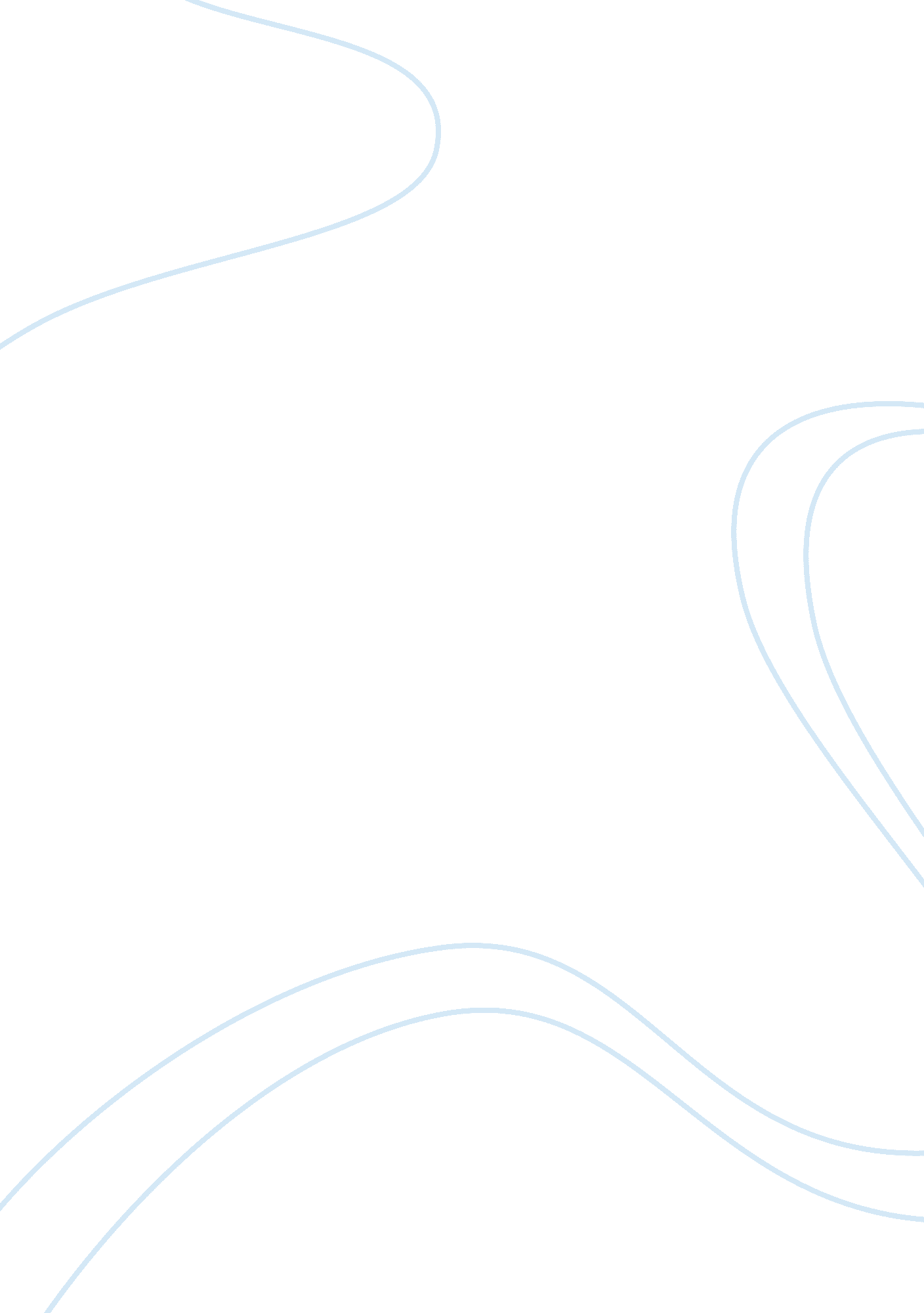 The sun also rises analysis narrative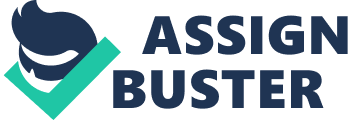 Chapter 13: 1. They must leave because Jake received a letter from Mike stating that they would arrive on Wednesday. He received the letter on a Wednesday and so they took off on the afternoon bus. 2. Aficionado is a person who is very knowledgeable and enthusiastic about an activity. In the context of this book the activity would be bullfighting, the passion for bullfighting. The indication that Montoya has a high regard of Jake is by the way he talk to Jake. Making it seem as if bullfighting is a secret between the two of them only and not to expose it to anyone else. Hemingway demonstrates that Montoya accepts Jake as a fellow aficionado by having Montoya tell Jake that he is an aficionado but that bill is not an Aficionado like Jake. 3. A steers purpose is to calm the bulls so that they don’t kill each other or break their horns. This could be used as a metaphor between Jake and his friends because Jake could be said to be the steer amongst his friends. Calming them down and always resolving issues. This is seen when he tries settling Cohn’s issue with Frances, or as he tries solving Brett’s Problems. 4. I think that Hemingway is showing the reader that “ war heroes” are not so flawless after all. Mike’s terrible mistake caused havoc for an innocent man. 5. The Women at the Wine shop and the three girls at the window stare at Brett when she walks by probably because they are admiring her beauty or they are surprised that such a beautiful Women is dressed in a masculine way. 6. The steers separate the bulls from one another this could relate to the relationships between the characters by Cohn being the steer and the bulls being the rest of the characters. 7. Mike Compares Cohn to a steer because he believes that Cohn doesn’t say much and leads a quit life and always hanging around like a steer. He also says that Cohn follows Brett around like a steer. 8. . “ What if Brett did sleep with you? She’s slept with lots of other people better than you.” This relates her to Circe because she is filthy. she sleeps with different men and is basically a prostitute, but by doing so with other men causes them to become swine. 9. 10. Anti-Semitism is to have hostility to or prejudice against Jews. In the following passage it is revealed that Mike is being prejudice towards Cohn, he is having a preconceived opinion about which is not based on reason by saying that Brett will never sleep with a Jew. I believe that Cohn’s chances for a permanent relationship with Brett may have been affected by Cohn’s Jewish heritage. Chapter 14: 1. Jake puts on a strong face when he does not tell people his true feelings towards different subjects, however at night he reveals to the reader some of the feelings he has for different characters of the novel. For example, Jake wishes that Mike would not be so rude toward Cohn however he does not ever say something to Mike. Also Jake claims that Brett made an awfully swell friend and had to fall for her before he could become friends with her. However Jake never tells Brett his true feelings. 2. Jake wishes Mike would not drink too much and say terrible things to Cohn because he was unpleasant drunk. Also Jake liked when Mike made fun of Cohn but he would feel disgusted afterward. 3. The chapter can be called the calm before the storm because everyone was happy and it was the last day before the fiesta. 4. The price that Jake thinks he must pay for Brett’s friendship is the bills and the exchange of their personal values. Chapter 15: 1. Jake enjoys the fiesta because he can experience events that he would never experience anywhere else. Also he does not have to worry about consequences ant this was quite unreal to him. 2. The natives at the wine shop treat the characters each in different ways. For example, the locals did not like Brett. Brett wanted to dance but they wanted her to just be an image to dance around. But when Bill wanted to dance they cheered him on. Also Mike sat with a group of men and they ate. Jake was also like because he offered his wine to many people. Cohn was passed out in the back room. So overall all of the people were accepted except for Brett. 3. “…He knew everything when he started. The others can’t ever learn what he was born with.” “ And God, what looks,” Brett said. “ I believe, you know, that she’s falling in love with this bull fighter chap,” Mike said. “ I wouldn’t be surprised” “ Be a good chap, Jake. Don’t tell her anything more about him. Tell her how they beat their old mothers.” “ Tell me what drunks they are.” “ Oh, frightful,” Mike said. “ Drunk all day and spend all their time beating their poor old mothers.” Pg. 172 4. Brett took a strong interest in Romero and could not keep her eyes off him whereas Cohn claimed he would be bored but instead felt very sick. Mike continued to be cruel to Cohn because he kept following Brett. 5. Jake thinks Romero is a good bullfighter because he never wastes a bull he waits until the bull is only smoothly worn down. Also Romero took the bull away from the fallen horse using his cape in a different style than everyone else. He does it in a smooth and suave manner. Chapter 16: 1. Jake suggested that Montoya should not give Romero the message from the American ambassador because he did not want him to be taken advantage of. 2. Jake takes Romero out and Montoya sees Romero drinking and sitting next to Brett and this made him feel unhappy. Also because the entire table that Romero was sitting at was full of drunks. 3. I think that Jake helps Brett because he wants her to be happy and values her friendship. 4. Because he loves Brett but he is still trying to help her form another relationship. Chapter 17 1. He gets into a fight because he feels overprotective of Brett and doesn’t like Jake and Mike and the competition they bring or what they say about Brett. 2. When Jake returns to the hotel all he wants to do is have a hot bath but life doesn’t even grant him that much. I think this relates to Jake’s life because he can never catch a break and has bad luck. 3. I think it relates to the man being killed by the bull because it was unexpected and surprising which is exactly what the theme represents. 4. Romero is a bullfighter and is more prone to being hit and getting back up more than Cohn. Romero waited until Cohn thought he had won the fight and then hit him really hard by surprise. Chapter 18: 1. I think she means that because of her actions and lack of innocence (which is shown through her face) she doesn’t feel comfortable in churches and doesn’t think she belongs there. 2. The “ Terrain of the bull and the terrain of the bullfighter” describes how a bullfighter should fight. If the bullfighter stays in his own terrain or area then he is safe but if he enters the terrain of the bull then he is in danger. Belmonte is a legendary bullfighter because he works close to the bull/in the bull’s terrain 3. Belmonte didn’t get close to the bull like he usually does which is what the crowd expected and so they got angry and insulted him. 5. I think the title means that the sun will keep rising and setting as everyone dies and life will go on. Belmonte is an old bullfighter and is no longer as skilled as Romero but life goes on and people change what they like and who they like. It also could be seen as a life cycle. The sun goes through a single life cycle every single day. This is like the bullfighters. Romero is at the beginning of his life cycle as a bullfighter. He is young and talented. The crowd loves him because he is good, and with a lot of energy. Belmonte on the other hand, is a retired bullfighter. His time of glory has passed on to another generation, Romero. Belmonte is not a good fighter anymore, the crowd dislikes him and they throw vegetables at him. 